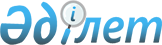 Об определении спроса и предложения на общественные работы, утверждении перечня организаций, видов, объемов и конкретных условий общественных работ, размеров оплаты труда участников и источников их финансирования по Буландынскому району на 2015 годПостановление акимата Буландынского района Акмолинской области от 24 декабря 2014 года № а-12/433. Зарегистрировано Департаментом юстиции Акмолинской области 29 декабря 2014 года № 4540      Примечание РЦПИ.

      В тексте документа сохранена пунктуация и орфография оригинала.

      В соответствии со статьей 20 Закона Республики Казахстан от 23 января 2001 года «О занятости населения», акимат района ПОСТАНОВЛЯЕТ:



      1. Определить спрос и предложение на общественные работы по Буландынскому району на 2015 год, согласно приложению.



      2. Утвердить прилагаемый перечень организаций, виды, объемы и конкретные условия общественных работ, размеры оплаты труда участников и источники их финансирования.



      3. Контроль за исполнением настоящего постановления возложить на заместителя акима района Смагулова О. К.



      4. Настоящее постановление вступает в силу со дня государственной регистрации в Департаменте юстиции Акмолинской области и вводится в действие со дня официального опубликования.      Аким района                                К.Испергенов

Приложение к постановлению     

акимата Буландынского района    

от 24 декабря 2014 года № а-12/433 

Спрос и предложение на общественные работы на 2015 год

Утверждено постановлением     

акимата Буландынского района    

от 24 декабря 2014 года № а-12/433 

Перечень организаций, виды, объемы и конкретные условия общественных работ, размеры оплаты труда участников и источники их финансирования
					© 2012. РГП на ПХВ «Институт законодательства и правовой информации Республики Казахстан» Министерства юстиции Республики Казахстан
				№Наименование организацииСпросПредложение1.Государственное учреждение «Аппарат акима Айнакольского сельского округа»222.Государственное учреждение «Аппарат акима Амангельдинского аульного округа»553.Государственное учреждение «Аппарат акима Вознесенского сельского округа»664.Государственное учреждение «Аппарат акима Даниловского сельского округа»665.Государственное учреждение «Аппарат акима Журавлевского сельского округа»666.Государственное учреждение «Аппарат акима Ергольского аульного округа»557.Государственное учреждение «Аппарат акима Капитоновского сельского округа»668.Государственное учреждение «Аппарат акима Карамышевского сельского округа»559.Государственное учреждение «Аппарат акима Караозекского аульного округа»4410.Государственное учреждение «Аппарат акима Никольского сельского округа»8811.Государственное учреждение «Аппарат акима Новобратского сельского округа»5512.Государственное учреждение «Аппарат акима города Макинска»6262№Наименование организацийВиды общественных работОбъем работУсловия общественных работРазмеры оплаты труда участниковИсточники финансирования12345671.Государственное учреждение «Аппарат акима Айнакольского сельского округа»1. Оказание помощи в проведении работы по благоустройству и очистки территории, озеленении села7800 квадратных метровсогласно договору, заключенному в соответствии с действующим трудовым законодательствомминимальная заработная платаместный бюджет2.Государственное учреждение «Аппарат акима Амангельдинского аульного округа»1. Оказание помощи в проведении работы по благоустройству и очистки территории, озеленении села24800 квадратных метровсогласно договору, заключенному в соответствии с действующим трудовым законодательствомминимальная заработная платаместный бюджет2.Государственное учреждение «Аппарат акима Амангельдинского аульного округа»2. Оказание помощи в оформлении социальных карт286 документовсогласно договору, заключенному в соответствии с действующим трудовым законодательствомминимальная заработная платаместный бюджет3.Государственное учреждение «Аппарат акима Вознесенского сельского округа»1. Оказание помощи в проведении работы по благоустройству и очистки территории, озеленении села30000 квадратных метровсогласно договору, заключенному в соответствии с действующим трудовым законодательствомминимальная заработная платаместный бюджет3.Государственное учреждение «Аппарат акима Вознесенского сельского округа»2. Оказание помощи в оформлении социальных карт669 документовсогласно договору, заключенному в соответствии с действующим трудовым законодательствомминимальная заработная платаместный бюджет4.Государственное учреждение «Аппарат акима Даниловского сельского округа»1. Оказание помощи в проведении работы по благоустройству и очистки территории, озеленении села30000 квадратных метровсогласно договору, заключенному в соответствии с действующим трудовым законодательствомминимальная заработная платаместный бюджет5.Государственное учреждение «Аппарат акима Журавлевского сельского округа»1. Оказание помощи в проведении работы по благоустройству и очистки территории, озеленении села30000 квадратных метровсогласно договору, заключенному в соответствии с действующим трудовым законодательствомминимальная заработная платаместный бюджет5.Государственное учреждение «Аппарат акима Журавлевского сельского округа»2. Оказание помощи в оформлении социальных карт568 документовсогласно договору, заключенному в соответствии с действующим трудовым законодательствомминимальная заработная платаместный бюджет6.Государственное учреждение «Аппарат акима Ергольского аульного округа»1. Оказание помощи в проведении работы по благоустройству и очистки территории, озеленении села10500 квадратных метровсогласно договору, заключенному в соответствии с действующим трудовым законодательствомминимальная заработная платаместный бюджет6.Государственное учреждение «Аппарат акима Ергольского аульного округа»2. Оказание помощи в оформлении социальных карт502 документовсогласно договору, заключенному в соответствии с действующим трудовым законодательствомминимальная заработная платаместный бюджет7.Государственное учреждение «Аппарат акима Капитоновского сельского округа»1. Оказание помощи в проведении работы по благоустройству и очистки территории, озеленении села21000 квадратных метровсогласно договору, заключенному в соответствии с действующим трудовым законодательствомминимальная заработная платаместный бюджет8.Государственное учреждение «Аппарат акима Карамышевского сельского округа»1. Оказание помощи в проведении работы по благоустройству и очистки территории, озеленении села23000 квадратных метровсогласно договору, заключенному в соответствии с действующим трудовым законодательствомминимальная заработная платаместный бюджет8.Государственное учреждение «Аппарат акима Карамышевского сельского округа»2. Оказание помощи в оформлении социальных карт337 документовсогласно договору, заключенному в соответствии с действующим трудовым законодательствомминимальная заработная платаместный бюджет9.Государственное учреждение «Аппарат акима Караозекского аульного округа»1. Оказание помощи в проведении работы по благоустройству и очистки территории, озеленении села30000 квадратных метровсогласно договору, заключенному в соответствии с действующим трудовым законодательствомминимальная заработная платаместный бюджет10.Государственное учреждение «Аппарат акима Никольского сельского округа»1. Оказание помощи в проведении работы по благоустройству и очистки территории, озеленении села33000 квадратных метровсогласно договору, заключенному в соответствии с действующим трудовым законодательствомминимальная заработная платаместный бюджет10.Государственное учреждение «Аппарат акима Никольского сельского округа»2. Оказание помощи в оформлении социальных карт500 документовсогласно договору, заключенному в соответствии с действующим трудовым законодательствомминимальная заработная платаместный бюджет11.Государственное учреждение «Аппарат акима Новобратского сельского округа»1. Оказание помощи в проведении работы по благоустройству и очистки территории, озеленении села30000 квадратных метровсогласно договору, заключенному в соответствии с действующим трудовым законодательствомминимальная заработная платаместный бюджет11.Государственное учреждение «Аппарат акима Новобратского сельского округа»2. Оказание помощи в оформлении социальных карт371 документовсогласно договору, заключенному в соответствии с действующим трудовым законодательствомминимальная заработная платаместный бюджет12.Государственное учреждение «Аппарат акима города Макинска»1. Оказание помощи в технической обработке документации25000 документовсогласно договору, заключенному в соответствии с действующим трудовым законодательствомминимальная заработная платаместный бюджет12.Государственное учреждение «Аппарат акима города Макинска»2. Оказание помощи в оформлении социальных карт5100 документовсогласно договору, заключенному в соответствии с действующим трудовым законодательствомминимальная заработная платаместный бюджет12.Государственное учреждение «Аппарат акима города Макинска»3. Доставка корреспонденции8000 документовсогласно договору, заключенному в соответствии с действующим трудовым законодательствомминимальная заработная платаместный бюджет12.Государственное учреждение «Аппарат акима города Макинска»4. Оказание помощи в проведении работы по благоустройству и очистки территории, озеленении города288000 квадратных метровсогласно договору, заключенному в соответствии с действующим трудовым законодательствомминимальная заработная платаместный бюджет